Review Kahoot for Unit 5 part 1What is the logarithmic form of 210= 1024?Which function is an example of exponential growth?Which is the largest x?Solve 44x- 5= 83x- 4.What is the logarithmic form of 63= 216?If f(x) =a(r)x is an example of exponential growth, what must be true of r?Which of the following functions is an example of exponential decay?Write an exponential function.In 2000, the world population was 6.08 billion and was increasing at a rate of 1.21% each year.Evaluate (Solve)SolveSolve for xSolve for xSolve for xSolve for xYou have bought a car for $38,000. The value of the car decreases in value by 8% each year. What is the value of the car after 7 years?Write an expression shows the value of $2500 investment after it has grown by 4.5% per year for 12 years? Now how much is the value of the investment?What is the asymptote of the function?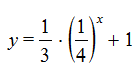 What is the range for the given exponential function?You have inherited land that was purchased for $30,000 in 2000.  The value of the land increased by about 5% per year.  What is the approximate value of the land in the year 2017?The growth of a company can be modeled by  where x is the number of years since 2000. What would be the projected growth of this company in 2016?Identify the asymptote for the function.What is the domain, range and asymptote for the given exponential function?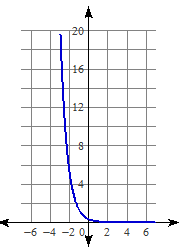 Identify the domain for the function.What is the domain, range and asymptote for the given exponential function?